АДМИНИСТРАЦИЯ ТЕНЬКИНСКОГО ГОРОДСКОГО ОКРУГАМАГАДАНСКОЙ ОБЛАСТИП О С Т А Н О В Л Е Н И Е      14.12.2017 № 414-па                 п. Усть-ОмчугОб утверждении муниципальной программы«Формирование современной городской среды на территории муниципального образования «Тенькинский городской округ» на 2018-2022 годы»В соответствии с постановлением Администрации Магаданской области от 12 декабря 2013 г. № 1256-па «Об утверждении государственной программы Магаданской области «Обеспечение качественными жилищно-коммунальными услугами и комфортными условиями проживания населения Магаданской области на 2014-2020 годы», администрация Тенькинского городского округа Магаданской области п о с т а н о в л я е т:Утвердить муниципальную программу «Формирование современной городской среды на территории муниципального образования «Тенькинский городской округ» на 2018-2022 годы», согласно приложению к настоящему Постановлению.Настоящее постановление подлежит официальному опубликованию (обнародованию).Глава Тенькинского городского округа                                       И.С. БережнойМУНИЦИПАЛЬНАЯ ПРОГРАММА«ФОРМИРОВАНИЕ СОВРЕМЕННОЙ ГОРОДСКОЙ СРЕДЫНА ТЕРРИТОРИИ МУНИЦИПАЛЬНОГО ОБРАЗОВАНИЯ «ТЕНЬКИНСКИЙ ГОРОДСКОЙ ОКРУГ» НА 2018-2022 ГОДЫ»2017г.ПАСПОРТмуниципальной программы«Формирование современной городской среды на территории муниципального образования «Тенькинский городской округ»на 2018-2022 годы»Анализ текущего состояния проблемыОдним из приоритетных направлений деятельности администрации Тенькинского городского округа является обеспечение устойчивого развития территории населенных пунктов округа, которое предполагает совершенствование городской среды путем создания современной и эстетичной территории жизнедеятельности, с развитой инфраструктурой: модернизация и развитие городской инженерной инфраструктуры, обеспечение безопасности жизнедеятельности населения, формирование здоровой среды обитания, обеспечение доступности городской среды для маломобильных групп населения.Уровень благоустройства определяет комфортность проживания граждан и является одной из проблем, требующих каждодневного внимания и эффективного решения, которое включает в себя комплекс мероприятий по инженерной подготовке и обеспечению безопасности, озеленению, устройству покрытий, освещению, размещению малых архитектурных форм и объектов монументального искусства.Совокупность огромного числа объектов, которые создают городское пространство – городская среда, влияют не только на ежедневное поведение и мироощущение граждан, но и на фундаментальные процессы становления гражданского общества.На состояние объектов благоустройства сказывается влияние факторов, воздействие которых заставляет регулярно проводить мероприятия по сохранению этих объектов. Кроме природных факторов, износу способствует увеличение интенсивности эксплуатационного воздействия. Также одной из проблем благоустройства является негативное, небрежное отношение жителей к элементам благоустройства, низкий уровень культуры поведения в общественных местах, на улицах и во дворах.К решению проблем благоустройства необходим программно-целевой подход, так как без комплексной системы благоустройства городского поселения невозможно добиться каких-либо значимых результатов в обеспечении комфортных условий для деятельности и отдыха жителей.Эти проблемы не могут быть решены в пределах одного финансового года, поскольку требуют значительных бюджетных расходов. Для их решения требуется участие не только органов местного самоуправления, но и государственных органов, а также организаций различных форм собственности, осуществляющих свою деятельность на территории округа. Муниципальная Программа «Формирование современной городской среды на территории муниципального образования «Тенькинский городской округ» на 2018-2022 годы» (далее - Программа) предусматривает реализацию комплекса мероприятий, направленных на создание комфорта, качества и удобства жизни населения в поселениях муниципального образования «Тенькинский городской округ» с численностью населения более 1000 человек. Под этот критерий попадает районный центр Тенькинского городского округа - поселок Усть-Омчуг.Оценка общего состояния благоустройства п. Усть-Омчуг показала, что состояние дворовых территорий не отвечает современным требованиям. В настоящее время на многих дворовых территориях имеется ряд недостатков: отсутствуют скамейки, урны, утрачен внешний облик газонов. Большинство дворовых территорий не имеют достаточного наружного освещения. Для освещения используются устаревшие светильники с дуговыми ртутными лампами. Необходима реконструкция имеющегося освещения и строительство новых линий.Внутридворовые проезды поселка имеют бетонное или грунтовое покрытие. Часть проездов находится в аварийном состоянии и требует ремонта. Парковочные места и тротуары во дворах не обустроены. Ветхие строения и несанкционированные постройки во дворах негативно влияют на облик и санитарное состояние территорий дворов.В последние годы планомерно ведется работа по размещению во дворах детских и спортивных площадок, малых архитектурных форм. Несмотря на это, уровень оснащенности дворов малыми архитектурными формами недостаточен и работу в этом направлении необходимо продолжать.Анализ состояния территории дворов показал, что общий уровень благоустройства поселка является не достаточным. Имеется целый ряд проблем, которые требуют скорейшего решения. Для обеспечения комплексного подхода к решению данных проблем и определения основных приоритетных направлений деятельности по благоустройству территории требуется участие, как специалистов администрации, так и, заинтересованных жителей и организаций в обсуждении и реализации мероприятий.Состояние общественных территорий муниципального образования площадей, улиц, скверов и пешеходных зон на сегодняшний день не обеспечивает полностью комфортных условий проживания населения. Существует потребность в ремонте покрытий пешеходных зон, организации дополнительного освещения, соответствующего требованиям энергетической эффективности, дополнительном озеленении и установке малых архитектурных форм. Существующая застройка в п. Усть-Омчуг не обеспечивает доступность жилых зон и общественных территорий для маломобильных групп населения. Дворы и улицы в большинстве случаев не оборудованы специальными съездами, пандусами, предупреждающей информацией для инвалидов.Для решения существующих проблем необходимо разработать целый комплекс мероприятий, направленных на создание благоприятных, здоровых и культурных условий жизни, трудовой деятельности и досуга населения.Реализация Программы позволит поэтапно осуществлять комплексное благоустройство дворовых территорий  и территорий общего пользования с учетом мнения граждан, а именно: - повысить уровень планирования и реализации мероприятий по благоустройству (сделать их современными, эффективными, открытыми, востребованными гражданами);- запустить реализацию механизма поддержки мероприятий по благоустройству, инициированных гражданами;- запустить механизм финансового и трудового участия граждан и организаций в реализации мероприятий по благоустройству;- сформировать инструменты общественного контроля за реализацией мероприятий по благоустройству на территории Тенькинского городского округа. Реализация программных мероприятий поможет создать на дворовых территориях многоквартирных домов условия, благоприятно влияющие на психологическое состояние человека, повысить комфортность проживания жителей, обеспечить более эффективную эксплуатацию жилых домов, сформировать активную гражданскую позицию населения посредством его участия в благоустройстве дворовых территорий, повысить уровень и качество жизни населения.Повышение уровня благоустройства и комфортности городской среды возможно в рамках реализации мероприятий муниципальной программы. Программа направлена на повышение уровня благоустройства в административном центре округа и предусматривает комплексное благоустройство поселка Усть-Омчуг, включая дворовые и общественные территории.2. Цели и задачи ПрограммыЦелью реализации Программы является повышение уровня благоустройства территорий общего пользования, а также дворовых территорий многоквартирных домов поселка Усть-Омчуг.Для достижения поставленной цели необходимо решение следующих задач:- организация мероприятий по благоустройству нуждающихся в благоустройстве территорий общего пользования в п. Усть-Омчуг;- организация мероприятий по благоустройству нуждающихся в благоустройстве дворовых территорий многоквартирных домов;- повышение уровня вовлеченности заинтересованных граждан, организаций в реализацию мероприятий по благоустройству нуждающихся в благоустройстве территорий общего пользования в п. Усть-Омчуг, а также дворовых территорий многоквартирных домов.3. Система программных мероприятийНа реализацию задач Программы будут направлены следующие основные мероприятия:3.1. Благоустройство дворовых территорий поселка Усть-Омчуг:3.3.1. Минимальный перечень работ по благоустройству дворовых территорий многоквартирных домов включает в себя:- ремонт дворовых проездов и тротуаров; - устройство освещения дворовых территорий;- установка скамеек;- установка урн.Данный перечень является  исчерпывающим и не может быть расширен.Нормативная стоимость (единичные расценки) работ по благоустройству дворовых территорий, входящих в минимальный перечень работ приведена в таблице №1:Таблица №1Визуализированный перечень образцов элементов благоустройства, предлагаемых к размещению на дворовой территории многоквартирного дома, сформирован исходя из минимального перечня работ по благоустройству дворовых территорий и приведен в приложении № 4 к Программе.Форма и доля трудового участия при выполнении минимального перечня видов работ по благоустройству дворовых территорий финансового и трудового участия собственников помещений в многоквартирных домах, собственников иных зданий и сооружений, расположенных в границах дворовой территории, подлежащей благоустройству (далее - заинтересованные лица) не требуется.3.3.2. Перечень дополнительных видов работ по благоустройству дворовых территорий многоквартирных домов включает в себя:- озеленение;- устройство и оборудование детских площадок;- монтаж ограждений;- организация площадок для установки мусоросборников. Нормативная стоимость (единичные расценки) работ по благоустройству дворовых территорий, входящих в перечень дополнительных работ приведена в таблице №2:Таблица №2Порядок аккумулирования и расходования средств заинтересованных лиц, направленных на выполнение работ по благоустройству дворовых территорий и механизм контроля за их расходованием, а также порядок трудового и (или) финансового участия граждан в выполнении указанных работ приведен в приложении № 5 к Программе.При выполнении дополнительных видов работ по благоустройству дворовых территорий трудовое и финансовое участие заинтересованных лиц является обязательным условием. Размер трудового участия заинтересованных лиц по благоустройству дворовых территорий многоквартирных домов в рамках дополнительного перечня работ по благоустройству не может быть менее 0,5 % от объема трудозатрат мероприятий по благоустройству дворовой территории. Размер доли финансового участия заинтересованных лиц по благоустройству дворовых территорий многоквартирных домов в рамках дополнительного перечня работ по благоустройству не может быть менее 0,1 % от стоимости работ по благоустройству дворовой территории.Форма и минимальная доля финансового участия при выполнении дополнительных видов работ по благоустройству дворовых территорий определяется решением общего собрания собственников в многоквартирном доме.Сроки выполнения работ согласовываются с ответственным исполнителем Программы, время и количество участвующих в работе фиксируется уполномоченным представителем ответственного исполнителя Программы в журнале трудового участия граждан в реализации Программы. В журнале фиксируются: дата;  продолжительность работы (час.);  количество работающих (чел.),  трудозатраты (чел. час).3.3.3. Адресный перечень дворовых территорий формируется в соответствии с порядком и сроками представления, рассмотрения и оценки предложений заинтересованных лиц о включении дворовой территории в муниципальную программу «Формирование современной городской среды на территории муниципального образования «Тенькинский городской округ» на 2018-2022 годы», утвержденным постановлением администрации округа от 09.10.2017 № 335-па.Включение дворовой территории в Программу без решения заинтересованных лиц не допускается. Адресный перечень дворовых территорий приведен в приложении № 1 к Программе.3.3.4. По каждой дворовой территории, включенной в Программу, подготавливается и утверждается (с учетом обсуждения с представителями заинтересованных лиц) дизайн-проект. Под дизайн-проектом понимается графический и текстовый материал, включающий в себя визуализированное изображение дворовой территории, представленный в нескольких ракурсах, с фотофиксацией существующего положения, с описанием работ и мероприятий, предлагаемых к выполнению.Разработка дизайн-проектов осуществляется либо заинтересованными лицами на этапе принятия общим собранием собственников помещений в многоквартирном доме решения на участие в отборе дворовых территорий многоквартирного дома, либо ответственным исполнителем Программы до момента согласования сметной стоимости работ по благоустройству дворовой территории. Заявка  на участие в отборе дворовых территорий с приложением дизайн-проекта благоустройства представляется ответственному исполнителю Программы в соответствии с порядком и сроками представления, рассмотрения и оценки предложений заинтересованных лиц о включении дворовой территории в муниципальную программу «Формирование современной городской среды на территории муниципального образования «Тенькинский городской округ» на 2018-2022 годы». Дизайн-проект может быть подготовлен  в зависимости от вида и состава планируемых к благоустройству работ. Это может быть как проектная, сметная документация, так и упрощенный вариант в виде изображения дворовой территории, план-схема с описанием работ и мероприятий, предлагаемых к выполнению. Разработка дизайн-проекта осуществляется с учетом минимального и дополнительного перечней работ по благоустройству дворовой территории, утвержденных протоколом общего собрания собственников жилья в многоквартирном доме, в отношении которой разрабатывается дизайн-проект благоустройства.В целях обсуждения, согласования и утверждения дизайн-проекта ответственный исполнитель Программы организует размещение представленного дизайн-проекта на официальном сайте муниципального образования «Тенькинский городской округ»  в телекоммуникационной сети Интернет www.admtenka.ru. Собственники и жители многоквартирного дома могут вносить замечания и предложения по дизайн-проекту благоустройства дворовой территории.Срок обсуждения дизайн проекта не может составлять менее 14 дней.Ответственным исполнителем Программы могут быть внесены изменения в дизайн-проект, предложенный заинтересованными лицами, в целях приведения проекта в соответствие с требованиями Градостроительного кодекса Российской Федерации, действующими государственными стандартами и строительными нормами и правилами, а так же с учетом обеспечения доступности зданий, сооружений, дворовых территорий для инвалидов и других маломобильных групп населения - устройство пандусов, занижение бордюрного камня на дворовых проездах и т.д.Утверждение дизайн-проекта благоустройства дворовой территории многоквартирного дома осуществляется общественной комиссией по обеспечению реализации приоритетного проекта «Формирование  комфортной городской среды» на очередном заседании после окончания приема замечаний и предложений к дизайн-проекту.3.2. Благоустройство общественных территорий поселка Усть-Омчуг (скверы, стелы, площади, пешеходные зоны, места массового пребывания людей):В качестве проектов благоустройства общественных территорий могут быть предложения для обсуждения и благоустройства следующих видов проектов и территорий:- благоустройство скверов, площадей;- устройство освещения улиц, скверов;- устройство или реконструкция детской площадки;- благоустройство территории возле общественного здания;- благоустройство территории вокруг памятника;- иные объекты.При этом следует учитывать ограниченность реализации мероприятий по времени и в этой связи рекомендуется предлагать указанные мероприятия в тех случаях, когда они будут носить достаточно локальный характер.Общественные территории, подлежащие благоустройству в 2018-2022 годах в рамках данной Программы, с перечнем видов работ, планируемых к выполнению, отбираются с учетом результатов общественного обсуждения, и формируются в адресный перечень.Адресный перечень общественных территорий формируется в соответствии с порядком и сроками представления, рассмотрения и оценки предложений граждан и организаций о включении общественной территории в муниципальную программу «Формирование современной городской среды на территории муниципального образования «Тенькинский городской округ» на 2018-2022 годы», утвержденным постановлением администрации округа от 09.10.2017 № 336-па, а также с учетом рекомендаций общественной комиссии.Адресный перечень общественных территорий, подлежащих благоустройству в 2018-2022 году, с перечнем видов работ, планируемых к выполнению, приведен в приложении № 2 Программе.Проведение мероприятий по благоустройству дворовых территорий многоквартирных домов, расположенных на территории поселка Усть-Омчуг, а также территорий общего пользования поселка Усть-Омчуг осуществляется с учетом необходимости обеспечения физической, пространственной и информационной доступности зданий, сооружений, дворовых и общественных территорий для инвалидов и других маломобильных групп населения.Перечень основных мероприятий Программы последующего финансового года определяется исходя из результатов реализации мероприятий Программы предыдущего финансового года путем внесения в нее соответствующих изменений.Система программных мероприятий предусмотренных Программой, изложена в Приложении № 3.4. Сроки реализации программыПрограмма реализуется  в 5-летний период с 2018-2022 годы.5. Важнейшие целевые показатели и индикаторыВажнейшие целевые показатели и индикаторы приведены в Приложении № 6.6. Ресурсное обеспечение ПрограммыИсточники, структура и объемы финансирования мероприятий Программы изложены в Приложении 7 к настоящей Программе.7. Система управления ПрограммойЗаказчиком Программы является администрация Тенькинского городского округа Магаданской области. Заказчик осуществляет управление реализацией Программы и несет ответственность за ее результаты. Формы и методы организации управления реализацией Программы определяются заказчиком в соответствии с законодательством Российской Федерации.Исполнителями Программы являются комитет жилищно-коммунального хозяйства, дорожного хозяйства и жизнеобеспечения администрации Тенькинского городского округа Магаданской области и отдел бухгалтерского учета и отчетности администрации Тенькинского городского округа Магаданской области. Ответственным исполнителем Программы является комитет жилищно-коммунального хозяйства, дорожного хозяйства и жизнеобеспечения администрации Тенькинского городского округа Магаданской области. Ответственный исполнитель осуществляет организацию и координацию деятельности исполнителей Программы по реализации программных мероприятий, а также самостоятельно реализует отдельные мероприятия Программы.Заказчик осуществляет контроль за ходом реализации Программы, обеспечивает организацию системы учета и отчетности, позволяющую обеспечить постоянный мониторинг выполнения Программы, в соответствии с постановлением администрации Тенькинского городского округа Магаданской области от 24 февраля 2016 г. № 120-па «Об утверждении Порядка принятия решений о разработке муниципальных программ, их формировании и реализации» и постановлением администрации Тенькинского района Магаданской области от 02.11.2010 № 295-па «Об утверждении Порядка оценки эффективности реализации долгосрочных муниципальных программ, действующих на территории муниципального образования Тенькинский район Магаданской области».8. Ожидаемые результаты реализации ПрограммыОсновной целью Программы является повышение уровня благоустройства территорий общего пользования, а также дворовых территорий многоквартирных домов поселка Усть-Омчуг. Планируется охватить благоустройством дворовые и общественные территории в п. Усть-Омчуг.Программа 2018-2022 годов является продолжением реализации приоритетного проекта «Формирование комфортной городской среды», начатой в 2017 году. В процессе реализации программы необходимо учитывать опыт 2017 года, совершенствуя формы участия заинтересованных лиц в реализации мероприятий по благоустройству и методы общественного контроля. Это позволит снизить имеющиеся риски и целенаправленно продолжить работу по созданию комфортной городской среды. В результате реализации мероприятий, предусмотренных муниципальной программой, ожидается достижение целевых показателей реализации программы, а также повышение общего уровня благоустройства дворовых территорий и наиболее посещаемых территорий общего пользования поселка Усть-Омчуг, что приведет к повышению качества и комфорта городской среды для проживания граждан, формированию у жителей бережного отношения к объектам благоустройства, расположенных на дворовых и общественных территориях, увеличению количества благоустроенных общественных территорий, улучшению качества жизни населения п. Усть-Омчуг Тенькинского района Магаданской области.9. План мероприятий ПрограммыОрганизационный план по реализации мероприятий Программы на 2018-2022 годы представлен в Приложении № 8. ____________________Адресный перечень многоквартирных домов, расположенных на территории поселка Усть-Омчуг, подлежащих благоустройству в 2018-2022 годахВ соответствии с критериями отбора общественной комиссией по обеспечению реализации приоритетного проекта «Формирование комфортной городской среды» для включения в муниципальную программу формирования современной городской среды на 2018-2022 годы сформирован адресный перечень:___________________Адресный перечень общественных территорий поселка Усть-Омчуг, подлежащих благоустройству в 2018-2022 годуВ соответствии с критериями отбора общественной комиссией по обеспечению реализации приоритетного проекта «Формирование комфортной городской среды» для включения в муниципальную программу формирования современной городской среды на 2018-2022 годы сформирован адресный перечень:* - с учетом мнения общественной комиссии (протокол от 28 ноября 2017 г. № 9)._________________________Система программных мероприятий муниципальной программы«Формирование современной городской среды на территории муниципального образования «Тенькинский городской округ на 2018-2022 годы» (наименование муниципальной программы)ФБ - Федеральный бюджет Российской Федерации;ОБ – Областной бюджет Магаданской области;МБ – Бюджет Тенькинского городского округа;ВБИ – Внебюджетные источники (средства заинтересованных лиц); __________________Визуализированный перечень образцов элементов благоустройства, предлагаемых к размещению на дворовой территории многоквартирного дома, сформированный исходя из минимального перечня работ по благоустройству дворовых территорий п. Усть-Омчуг1) Уличные фонари:2) Скамья:3) Урна:_________________Порядокаккумулирования и расходования средств заинтересованных лиц,направляемых на выполнение дополнительного перечня работ поблагоустройству дворовых территорий, и механизма контроля за ихрасходованием1. Общие положенияНастоящий Порядок аккумулирования и расходования средств заинтересованных лиц, направляемых на выполнение дополнительного перечня работ по благоустройству дворовых территорий, и механизма контроля за их расходованием (далее – Порядок), регламентирует процедуру аккумулирования средств заинтересованных лиц, направляемых на выполнение дополнительного перечня работ по благоустройству дворовых территорий поселка Усть-Омчуг, механизм контроля за их расходованием, а также устанавливает порядок и форму участия (финансовое и (или) трудовое) граждан в выполнении указанных работ.Под заинтересованными лицами понимаются управляющие организации, товарищества собственников жилья, жилищные кооперативы и иные специализированные потребительские кооперативы, уполномоченное собственниками лицо (при непосредственном способе управления многоквартирным домом), многоквартирные дома которых подлежат благоустройству.Под формой трудового участия понимается неоплачиваемая трудовая деятельность заинтересованных лиц, имеющая социально полезную направленность, не требующая специальной квалификации и организуемая в качестве трудового участия заинтересованных лиц, организаций в выполнении дополнительного перечня работ по благоустройству дворовых территорий поселка Усть-Омчуг.Под формой финансового участия понимается доля финансового участия заинтересованных лиц, организаций в выполнении дополнительного перечня работ по благоустройству дворовых территорий в размере 0,1%.2. Порядок финансового и (или) трудового участия заинтересованных лицУсловия и порядок финансового участия заинтересованных лиц, организаций	 в	выполнении	дополнительного	перечня	работ	по благоустройству дворовых территорий определяется администрацией Тенькинского городского округа (далее – администрация округа).Условия и порядок трудового участия заинтересованных лиц, организаций в выполнении дополнительного перечня работ по благоустройству дворовых территорий определяется администрацией округа.	Организация трудового участия, в случае принятия соответствующего решения администрации Тенькинского городского округа, осуществляется заинтересованными лицами в соответствии с решением общего собрания собственников помещений в многоквартирном доме, дворовая территория которого подлежит благоустройству, оформленного соответствующим протоколом общего собрания собственников помещений в многоквартирном доме.Организация трудового участия призвана обеспечить реализацию потребностей в благоустройстве соответствующей дворовой территории исходя из необходимости и целесообразности организации таких работ.3. Условия аккумулирования и расходования средствВ случае включения заинтересованными лицами в дизайн-проект благоустройства дворовой территории работ, входящих в дополнительный перечень работ по благоустройству дворовых территорий, денежные средства заинтересованных лиц перечисляются на лицевой счет, по коду дохода бюджетной классификации  861 2 07 04050 04 0000 180. В платежном документе указывается целевое назначение добровольного пожертвования: на благоустройство дворовой территории по адресу (указывается адрес) по программе «Формирование современной городской среды на территории муниципального образования «Тенькинский городской округ» на 2018-2022 годы»Администрация округа заключает соглашение с заинтересованными лицами, принявшими решение о благоустройстве дворовых территорий, в которых определяются порядок и сумма перечисления денежных средств заинтересованными лицами.Объем денежных средств заинтересованных лиц определяется сметным расчетом по благоустройству дворовой территории.3.3.	Перечисление денежных средств заинтересованными лицами осуществляется до начала работ по благоустройству дворовой территории.Ответственность за неисполнение заинтересованными лицами указанного обязательства определяется в заключенном соглашении.Администрация округа обеспечивает учет поступающих от заинтересованных лиц денежных средств в разрезе многоквартирных домов, дворовые территории которых подлежат благоустройству.3.4. Администрация округа обеспечивает ежемесячное опубликование на официальном муниципального образования «Тенькинский городской округ» в информационно-телекоммуникационной системе «Интернет» данных о поступивших от заинтересованных лиц денежных средствах в разрезе многоквартирных домов, дворовые территории которых подлежат благоустройству, а также ежемесячно обеспечивает направление данных о поступивших от заинтересованных лиц денежных средствах в разрезе многоквартирных домов, дворовые территории которых подлежат благоустройству, в адрес уполномоченной Общественной комиссии.3.5. Расходование аккумулированных денежных средств заинтересованных лиц осуществляется администрацией округа на финансирование дополнительного перечня работ по благоустройству дворовых территорий проектов, включенного в дизайн-проект благоустройства дворовой территории.Расходование аккумулированных денежных средств заинтересованных лиц осуществляется в соответствии с условиями соглашения на выполнение работ в разрезе многоквартирных домов, дворовые территории которых подлежат благоустройству.Администрация округа осуществляет перечисление средств заинтересованных лиц на расчетный счет подрядной организации, открытый в учреждениях Центрального банка Российской Федерации или кредитной организации, после согласования актов приемки работ (услуг) по организации благоустройства дворовых территорий многоквартирных домов и на основании заключенных муниципальных контрактов, с лицами, которые уполномочены действовать от имени собственников помещений многоквартирных домов.Прием выполненных работ осуществляется на основании предоставленного подрядной организацией акта приемки работ (услуг) по организации благоустройства дворовых территорий многоквартирных домов представителем администрации округа совместно с лицами, которые уполномочены действовать от имени собственников помещений многоквартирных домов, в течение 3 рабочих дней после выполнения работ и предоставления Актов приемки работ (услуг).4. Контроль за соблюдением условий порядкаКонтроль за целевым расходованием аккумулированных денежных средств заинтересованных лиц осуществляется администрацией округа в соответствии с бюджетным законодательством.Администрация округа обеспечивает возврат аккумулированных денежных средств заинтересованным лицам в срок до 31 декабря текущего года при условии:экономии денежных средств, по итогам проведения конкурсных процедур;неисполнения работ по благоустройству дворовой территории многоквартирного дома по вине подрядной организации;не предоставления заинтересованными лицами доступа к проведению благоустройства на дворовой территории;возникновения обстоятельств непреодолимой силы;-	возникновения иных случаев, предусмотренных действующим
законодательством._______________________Приложение  № 6к муниципальной программе«Формирование современной городской среды на территории муниципального образования «Тенькинский городской округ» на 2018-2022 годы»Важнейшие целевые показатели и индикаторы муниципальной программы «Формирование современной городской среды на территории муниципального образования «Тенькинский городской округ» на 2018-2022 годы» (наименование муниципальной программы)________________________Приложение  № 7к муниципальной программе«Формирование современной городской среды на территории муниципального образования «Тенькинский городской округ» на 2018-2022 годы»Ресурсное обеспечение муниципальной программы
«Формирование современной городской среды на территории муниципального образования «Тенькинский городской округ» на 2018-2022 годы» (наименование муниципальной программы)ФБ - Федеральный бюджет Российской Федерации;ОБ – Областной бюджет Магаданской области;МБ – Бюджет МО «Тенькинский городской округ» Магаданской области;ВБИ – Внебюджетные источники (средства заинтересованных лиц); _______________________План мероприятий муниципальной программы
«Формирование современной городской среды на территории муниципального образования «Тенькинский городской округ» на 2018-2022 годы» (наименование муниципальной программы)Примечание:Комитет ЖКХ – комитет жилищно-коммунального хозяйства, дорожного хозяйства и жизнеобеспечения администрации Тенькинского городского округа Магаданской области_________________________ПриложениеУТВЕРЖДЕНАпостановлением администрации Тенькинского городского округа Магаданской областиот 14.12.2017 № 414-паНаименование муниципальной программы-«Формирование современной городской среды на территории муниципального образования «Тенькинский городской округ» на 2018-2022 годы»Цели муниципальной программы-повышение уровня благоустройства территорий общего пользования, а также дворовых территорий многоквартирных домов поселка Усть-Омчуг. Задачи муниципальной программы---организация мероприятий по благоустройству нуждающихся в благоустройстве территорий общего пользования в п. Усть-Омчуг;организация мероприятий по благоустройству нуждающихся в благоустройстве дворовых территорий многоквартирных домов;повышение уровня вовлеченности заинтересованных граждан, организаций в реализацию мероприятий по благоустройству нуждающихся в благоустройстве территорий общего пользования в п. Усть-Омчуг, а также дворовых территорий многоквартирных домов.Ответственный исполнитель муниципальной программы-комитет жилищно-коммунального хозяйства, дорожного хозяйства и жизнеобеспечения администрации Тенькинского городского округа Магаданской областиУчастники муниципальной программы--жители поселка Усть-Омчуг, организации различных форм собственности, осуществляющие свою деятельность на территории округа;поставщики и подрядчики, определенные в соответствии с Федеральным законом от 5 апреля 2013 г. № 44-ФЗ «О контрактной системе в сфере закупок товаров, работ, услуг для обеспечения государственных и муниципальных нужд»Основные целевые показатели муниципальной программы----увеличение доли  благоустроенных дворовых территорий в п. Усть-Омчуг;увеличение доли благоустроенных общественных территорий;доля финансового участия заинтересованных лиц в выполнении дополнительного перечня работ по благоустройству дворовых территорий заинтересованных лиц;доля трудового участия в выполнении дополнительного перечня работ по благоустройству дворовых территорий заинтересованных лиц.Сроки и этапы реализации муниципальной программы-2018-2022 годыРесурсное обеспечение муниципальной программы-ВСЕГО: 9 439,0 тыс. руб.В том числе:2018 – 1887,8 тыс. руб., из них:федеральный бюджет: 807,9 тыс. руб.областной бюджет: 79,9 тыс. руб.местный бюджет: 1000,0 тыс. руб.внебюджетные источники: 0,0 тыс. руб.2019 – 1887,8 тыс. руб., из них:федеральный бюджет: 807,9 тыс. руб.областной бюджет: 79,9 тыс. руб.местный бюджет: 1000,0 тыс. руб.внебюджетные источники: 0,0 тыс. руб. 2020 – 1887,8 тыс. руб., из них:федеральный бюджет: 807,9 тыс. руб.областной бюджет: 79,9 тыс. руб.местный бюджет: 1000,0 тыс. руб.внебюджетные источники: 0,0 тыс. руб. 2021 – 1887,8 тыс. руб., из них:федеральный бюджет: 807,9 тыс. руб.областной бюджет: 79,9 тыс. руб.местный бюджет: 1000,0 тыс. руб.внебюджетные источники: 0,0 тыс. руб. 2022 – 1887,8 тыс. руб., из них:федеральный бюджет: 807,9 тыс. руб.областной бюджет: 79,9 тыс. руб.местный бюджет: 1000,0 тыс. руб.внебюджетные источники: 0,0 тыс. руб.Ожидаемые результаты реализации муниципальной программы---повышение качества и комфорта городской среды на территории пос. Усть-Омчуг Тенькинского района Магаданской области; формирование у жителей бережного отношения к объектам благоустройства, расположенным на дворовой территории;увеличение количества благоустроенных общественных территорий;№п/пНаименование норматива финансовых затрат на благоустройствоЕдиница измеренияНормативы финансовых затрат на 1 единицу измерения с учетом НДС, руб.1.Стоимость ремонта бетонного покрытия дворовых проездов1 м²3804,002.Обеспечение освещения дворовых территорий (установка светильника)1 шт.73200,003.Стоимость установки скамьи1 шт.24400,004.Стоимость установки урны для мусора1 шт.12000,003Наименование норматива финансовых затрат на благоустройствоЕдиница измеренияНормативы финансовых затрат на 1 единицу измерения с учетом НДС, руб.1.Стоимость озеленения1 м²2616,002.Монтаж металлического ограждениямп6334,003.Оборудование детской площадки1 ед.310000,004.Установка площадки для мусоросборников1 шт. (один контейнер для сбора и промежуточного хранения твердых коммунальных отходов)25024,00Приложение  № 1к муниципальной программе«Формирование современной городской среды на территории муниципального образования «Тенькинский городской округ» на 2018-2022 годы»ГодАдрес дворовой территорииАдрес дворовой территорииНаименование мероприятия по благоустройству дворовой территорииДата поступления заявкиДата и результат общественного обсужденияГодулица№ домовНаименование мероприятия по благоустройству дворовой территорииДата поступления заявкиДата и результат общественного обсуждения2018Мира81. Ремонт дворового проезда (бетонирование)2. Освещение детской площадки.3. Установка скамеек.4. Установка урн.09.11.201728.11.20172019Мира121. Ремонт дворового проезда (бетонирование)2. Освещение детской площадки.3. Установка урн.20.11.201728.11.20172020Горняцкая511. Ремонт дворового проезда (бетонирование)2. Освещение детской площадки.3. Установка урн.4. Установка скамеек (замена старых железобетонных скамеек в количестве 6 шт., на новые и установка урн в количестве 6 шт.)21.11.201728.11.20172021Тенькинская201. Ремонт дворового проезда (бетонирование)2. Установка урн.3. Установка скамеек.4. Озеленение.5. Установка элементов детского игрового оборудования.22.11.201728.11.20172022Победы7а1. Освещение детской площадки.24.11.201728.11.2017Приложение  № 2к муниципальной программе«Формирование современной городской среды на территории муниципального образования «Тенькинский городской округ» на 2018-2022 годы»ГодНаименование, месторасположение общественной территорииНаименование мероприятия по благоустройству Дата поступления заявкиДата и результат общественного обсуждения2018пос. Усть-Омчугул. Победы 21, Площадь МБУК «ЦД и НТ»Устройство покрытия – тротуарная плитка, замена скамеек, замена урн, устройство освещения07.11.201728.11.20172019пос. Усть-Омчуг, ул. Горняцкая Площадьим. В.И. ЛенинаУстановка скамеек, урн, устройство покрытия – тротуарная плитка08.11.201728.11.20172020пос. Усть-Омчуг,ул. ГорняцкаяСквер «Победы»*Замена ограждения, устройство покрытия пешеходных дорожек – тротуарная плитка, реконструкция барельефа «Славы»14.11.201728.11.20172021пос. Усть-Омчуг, ул. Победы Парк «Отдыха»Установка скамеек, урн, устройство освещения, устройство покрытия пешеходных дорожек – тротуарная плитка13.11.201728.11.20172022пос. Усть-Омчуг, ул. Победы Скверим. В.Д. Антоненко*Установка беседки, установка скамеек, урн, устройство освещения, устройство пешеходной дорожки – тротуарная плитка08.11.201728.11.2017Приложение  № 3к муниципальной программе«Формирование современной городской среды на территории муниципального образования «Тенькинский городской округ» на 2018-2022 годы»№   п/пНаименование мероприятияИсполнительСрок реализацииСтоимость мероприятия, тыс. руб.Источник финансирования№   п/пНаименование мероприятияИсполнительСрок реализацииСтоимость мероприятия, тыс. руб.Источник финансирования№   п/пНаименование мероприятияИсполнительСрок реализацииСтоимость мероприятия, тыс. руб.Источник финансирования123459Благоустройство дворовых территорий по адресам:Благоустройство дворовых территорий по адресам:Благоустройство дворовых территорий по адресам:Благоустройство дворовых территорий по адресам:Благоустройство дворовых территорий по адресам:Благоустройство дворовых территорий по адресам:1.1.пос. Усть-Омчуг, ул. Мира, дом 8Юридические лица вне зависимости от организационно-правовой формы либо физические лица, определенные в соответствии с действующим законодательством о закупках товаров, работ и услуг.20181 258,6Всего,1.1.пос. Усть-Омчуг, ул. Мира, дом 8Юридические лица вне зависимости от организационно-правовой формы либо физические лица, определенные в соответствии с действующим законодательством о закупках товаров, работ и услуг.2018538,6ФБ1.1.пос. Усть-Омчуг, ул. Мира, дом 8Юридические лица вне зависимости от организационно-правовой формы либо физические лица, определенные в соответствии с действующим законодательством о закупках товаров, работ и услуг.201853,3ОБ1.1.пос. Усть-Омчуг, ул. Мира, дом 8Юридические лица вне зависимости от организационно-правовой формы либо физические лица, определенные в соответствии с действующим законодательством о закупках товаров, работ и услуг.2018666,7МБ1.1.пос. Усть-Омчуг, ул. Мира, дом 8Юридические лица вне зависимости от организационно-правовой формы либо физические лица, определенные в соответствии с действующим законодательством о закупках товаров, работ и услуг.20180,0ВБИ1.2.пос. Усть-Омчуг, ул. Мира, дом 12Юридические лица вне зависимости от организационно-правовой формы либо физические лица, определенные в соответствии с действующим законодательством о закупках товаров, работ и услуг.20191 258,6Всего,1.2.пос. Усть-Омчуг, ул. Мира, дом 12Юридические лица вне зависимости от организационно-правовой формы либо физические лица, определенные в соответствии с действующим законодательством о закупках товаров, работ и услуг.2019538,6ФБ1.2.пос. Усть-Омчуг, ул. Мира, дом 12Юридические лица вне зависимости от организационно-правовой формы либо физические лица, определенные в соответствии с действующим законодательством о закупках товаров, работ и услуг.201953,3ОБ1.2.пос. Усть-Омчуг, ул. Мира, дом 12Юридические лица вне зависимости от организационно-правовой формы либо физические лица, определенные в соответствии с действующим законодательством о закупках товаров, работ и услуг.2019666,7МБ1.2.пос. Усть-Омчуг, ул. Мира, дом 12Юридические лица вне зависимости от организационно-правовой формы либо физические лица, определенные в соответствии с действующим законодательством о закупках товаров, работ и услуг.20190,0ВБИ1.3.пос. Усть-Омчуг, ул. Горняцкая, дом 51Юридические лица вне зависимости от организационно-правовой формы либо физические лица, определенные в соответствии с действующим законодательством о закупках товаров, работ и услуг.20201 258,6Всего,1.3.пос. Усть-Омчуг, ул. Горняцкая, дом 51Юридические лица вне зависимости от организационно-правовой формы либо физические лица, определенные в соответствии с действующим законодательством о закупках товаров, работ и услуг.2020538,6ФБ1.3.пос. Усть-Омчуг, ул. Горняцкая, дом 51Юридические лица вне зависимости от организационно-правовой формы либо физические лица, определенные в соответствии с действующим законодательством о закупках товаров, работ и услуг.202053,3ОБ1.3.пос. Усть-Омчуг, ул. Горняцкая, дом 51Юридические лица вне зависимости от организационно-правовой формы либо физические лица, определенные в соответствии с действующим законодательством о закупках товаров, работ и услуг.2020666,7МБ1.3.пос. Усть-Омчуг, ул. Горняцкая, дом 51Юридические лица вне зависимости от организационно-правовой формы либо физические лица, определенные в соответствии с действующим законодательством о закупках товаров, работ и услуг.20200,0ВБИ1.4.пос. Усть-Омчуг, ул. Тенькинская, дом 20Юридические лица вне зависимости от организационно-правовой формы либо физические лица, определенные в соответствии с действующим законодательством о закупках товаров, работ и услуг.20211 258,6Всего,1.4.пос. Усть-Омчуг, ул. Тенькинская, дом 20Юридические лица вне зависимости от организационно-правовой формы либо физические лица, определенные в соответствии с действующим законодательством о закупках товаров, работ и услуг.2021538,6ФБ1.4.пос. Усть-Омчуг, ул. Тенькинская, дом 20Юридические лица вне зависимости от организационно-правовой формы либо физические лица, определенные в соответствии с действующим законодательством о закупках товаров, работ и услуг.202153,3ОБ1.4.пос. Усть-Омчуг, ул. Тенькинская, дом 20Юридические лица вне зависимости от организационно-правовой формы либо физические лица, определенные в соответствии с действующим законодательством о закупках товаров, работ и услуг.2021666,7МБ1.4.пос. Усть-Омчуг, ул. Тенькинская, дом 20Юридические лица вне зависимости от организационно-правовой формы либо физические лица, определенные в соответствии с действующим законодательством о закупках товаров, работ и услуг.20210,0ВБИ1.5.пос. Усть-Омчуг, ул. Победы, дом 7АЮридические лица вне зависимости от организационно-правовой формы либо физические лица, определенные в соответствии с действующим законодательством о закупках товаров, работ и услуг.20221 258,6Всего,1.5.пос. Усть-Омчуг, ул. Победы, дом 7АЮридические лица вне зависимости от организационно-правовой формы либо физические лица, определенные в соответствии с действующим законодательством о закупках товаров, работ и услуг.2022538,6ФБ1.5.пос. Усть-Омчуг, ул. Победы, дом 7АЮридические лица вне зависимости от организационно-правовой формы либо физические лица, определенные в соответствии с действующим законодательством о закупках товаров, работ и услуг.202253,3ОБ1.5.пос. Усть-Омчуг, ул. Победы, дом 7АЮридические лица вне зависимости от организационно-правовой формы либо физические лица, определенные в соответствии с действующим законодательством о закупках товаров, работ и услуг.2022666,7МБ1.5.пос. Усть-Омчуг, ул. Победы, дом 7АЮридические лица вне зависимости от организационно-правовой формы либо физические лица, определенные в соответствии с действующим законодательством о закупках товаров, работ и услуг.20220,0ВБИБлагоустройство общественных территорий по месторасположению:Благоустройство общественных территорий по месторасположению:Благоустройство общественных территорий по месторасположению:Благоустройство общественных территорий по месторасположению:Благоустройство общественных территорий по месторасположению:Благоустройство общественных территорий по месторасположению:2.1.пос. Усть-Омчуг,              ул. Победы 21, Площадь МБУК «ЦД и НТ»Юридические лица вне зависимости от организационно-правовой формы либо физические лица, определенные в соответствии с действующим законодательством о закупках товаров, работ и услуг.2018629,2Всего,2.1.пос. Усть-Омчуг,              ул. Победы 21, Площадь МБУК «ЦД и НТ»Юридические лица вне зависимости от организационно-правовой формы либо физические лица, определенные в соответствии с действующим законодательством о закупках товаров, работ и услуг.2018269,3ФБ2.1.пос. Усть-Омчуг,              ул. Победы 21, Площадь МБУК «ЦД и НТ»Юридические лица вне зависимости от организационно-правовой формы либо физические лица, определенные в соответствии с действующим законодательством о закупках товаров, работ и услуг.201826,6ОБ2.1.пос. Усть-Омчуг,              ул. Победы 21, Площадь МБУК «ЦД и НТ»Юридические лица вне зависимости от организационно-правовой формы либо физические лица, определенные в соответствии с действующим законодательством о закупках товаров, работ и услуг.2018333,3МБ2.1.пос. Усть-Омчуг,              ул. Победы 21, Площадь МБУК «ЦД и НТ»Юридические лица вне зависимости от организационно-правовой формы либо физические лица, определенные в соответствии с действующим законодательством о закупках товаров, работ и услуг.20180,0ВБИЮридические лица вне зависимости от организационно-правовой формы либо физические лица, определенные в соответствии с действующим законодательством о закупках товаров, работ и услуг.2.2.пос. Усть-Омчуг, ул. Горняцкая Площадь им. В.И. ЛенинаЮридические лица вне зависимости от организационно-правовой формы либо физические лица, определенные в соответствии с действующим законодательством о закупках товаров, работ и услуг.2019629,2Всего,2.2.пос. Усть-Омчуг, ул. Горняцкая Площадь им. В.И. ЛенинаЮридические лица вне зависимости от организационно-правовой формы либо физические лица, определенные в соответствии с действующим законодательством о закупках товаров, работ и услуг.2019269,3ФБ2.2.пос. Усть-Омчуг, ул. Горняцкая Площадь им. В.И. ЛенинаЮридические лица вне зависимости от организационно-правовой формы либо физические лица, определенные в соответствии с действующим законодательством о закупках товаров, работ и услуг.201926,6ОБ2.2.пос. Усть-Омчуг, ул. Горняцкая Площадь им. В.И. ЛенинаЮридические лица вне зависимости от организационно-правовой формы либо физические лица, определенные в соответствии с действующим законодательством о закупках товаров, работ и услуг.2019333,3МБ2.2.пос. Усть-Омчуг, ул. Горняцкая Площадь им. В.И. ЛенинаЮридические лица вне зависимости от организационно-правовой формы либо физические лица, определенные в соответствии с действующим законодательством о закупках товаров, работ и услуг.20190,0ВБИ2.3.пос. Усть-Омчуг, ул. Горняцкая, сквер "Победы"Юридические лица вне зависимости от организационно-правовой формы либо физические лица, определенные в соответствии с действующим законодательством о закупках товаров, работ и услуг.2020629,2Всего,2.3.пос. Усть-Омчуг, ул. Горняцкая, сквер "Победы"Юридические лица вне зависимости от организационно-правовой формы либо физические лица, определенные в соответствии с действующим законодательством о закупках товаров, работ и услуг.2020269,3ФБ2.3.пос. Усть-Омчуг, ул. Горняцкая, сквер "Победы"Юридические лица вне зависимости от организационно-правовой формы либо физические лица, определенные в соответствии с действующим законодательством о закупках товаров, работ и услуг.202026,6ОБ2.3.пос. Усть-Омчуг, ул. Горняцкая, сквер "Победы"Юридические лица вне зависимости от организационно-правовой формы либо физические лица, определенные в соответствии с действующим законодательством о закупках товаров, работ и услуг.2020333,3МБ2.3.пос. Усть-Омчуг, ул. Горняцкая, сквер "Победы"Юридические лица вне зависимости от организационно-правовой формы либо физические лица, определенные в соответствии с действующим законодательством о закупках товаров, работ и услуг.20200,0ВБИ2.4.пос. Усть-Омчуг, ул. Победы Парк «Отдыха»Юридические лица вне зависимости от организационно-правовой формы либо физические лица, определенные в соответствии с действующим законодательством о закупках товаров, работ и услуг.2021629,2Всего,2.4.пос. Усть-Омчуг, ул. Победы Парк «Отдыха»Юридические лица вне зависимости от организационно-правовой формы либо физические лица, определенные в соответствии с действующим законодательством о закупках товаров, работ и услуг.2021269,3ФБ2.4.пос. Усть-Омчуг, ул. Победы Парк «Отдыха»Юридические лица вне зависимости от организационно-правовой формы либо физические лица, определенные в соответствии с действующим законодательством о закупках товаров, работ и услуг.202126,6ОБ2.4.пос. Усть-Омчуг, ул. Победы Парк «Отдыха»Юридические лица вне зависимости от организационно-правовой формы либо физические лица, определенные в соответствии с действующим законодательством о закупках товаров, работ и услуг.2021333,3МБ2.4.пос. Усть-Омчуг, ул. Победы Парк «Отдыха»Юридические лица вне зависимости от организационно-правовой формы либо физические лица, определенные в соответствии с действующим законодательством о закупках товаров, работ и услуг.20210,0ВБИ2.5.пос. Усть-Омчуг, ул. Победы Сквер им. В.Д. Антоненко Юридические лица вне зависимости от организационно-правовой формы либо физические лица, определенные в соответствии с действующим законодательством о закупках товаров, работ и услуг.2022629,2Всего,2.5.пос. Усть-Омчуг, ул. Победы Сквер им. В.Д. Антоненко Юридические лица вне зависимости от организационно-правовой формы либо физические лица, определенные в соответствии с действующим законодательством о закупках товаров, работ и услуг.2022269,3ФБ2.5.пос. Усть-Омчуг, ул. Победы Сквер им. В.Д. Антоненко Юридические лица вне зависимости от организационно-правовой формы либо физические лица, определенные в соответствии с действующим законодательством о закупках товаров, работ и услуг.202226,6ОБ2.5.пос. Усть-Омчуг, ул. Победы Сквер им. В.Д. Антоненко Юридические лица вне зависимости от организационно-правовой формы либо физические лица, определенные в соответствии с действующим законодательством о закупках товаров, работ и услуг.2022333,3МБ2.5.пос. Усть-Омчуг, ул. Победы Сквер им. В.Д. Антоненко Юридические лица вне зависимости от организационно-правовой формы либо физические лица, определенные в соответствии с действующим законодательством о закупках товаров, работ и услуг.20220,0ВБИВСЕГОВСЕГОВСЕГО9 439,0Всего,ВСЕГОВСЕГОВСЕГО4 039,5ФБВСЕГОВСЕГОВСЕГО399,5ОБВСЕГОВСЕГОВСЕГО5 000,0МБВСЕГОВСЕГОВСЕГО0,0ВБИПриложение  № 4к муниципальной программе«Формирование современной городской среды на территории муниципального образования «Тенькинский городской округ» на 2018-2022 годы»Вариант 1Вариант 2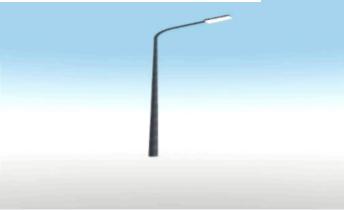 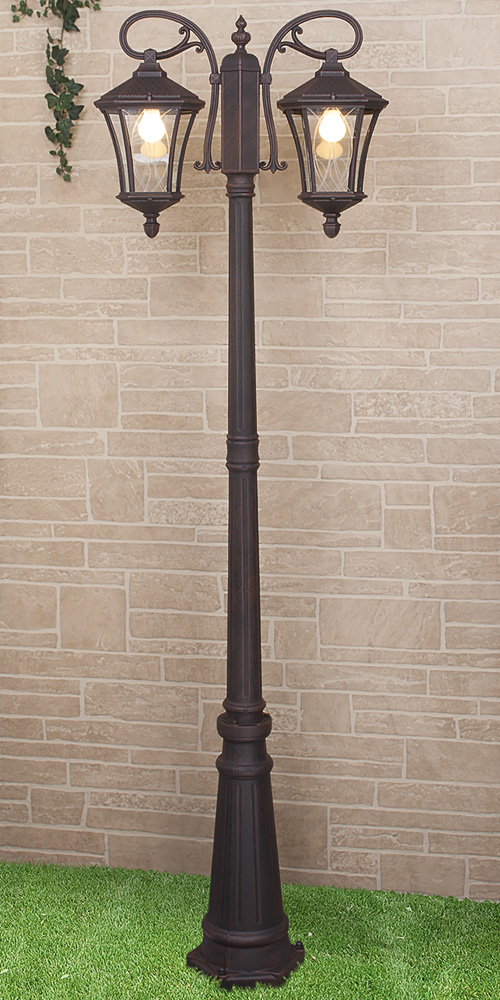 Вариант 1Вариант 2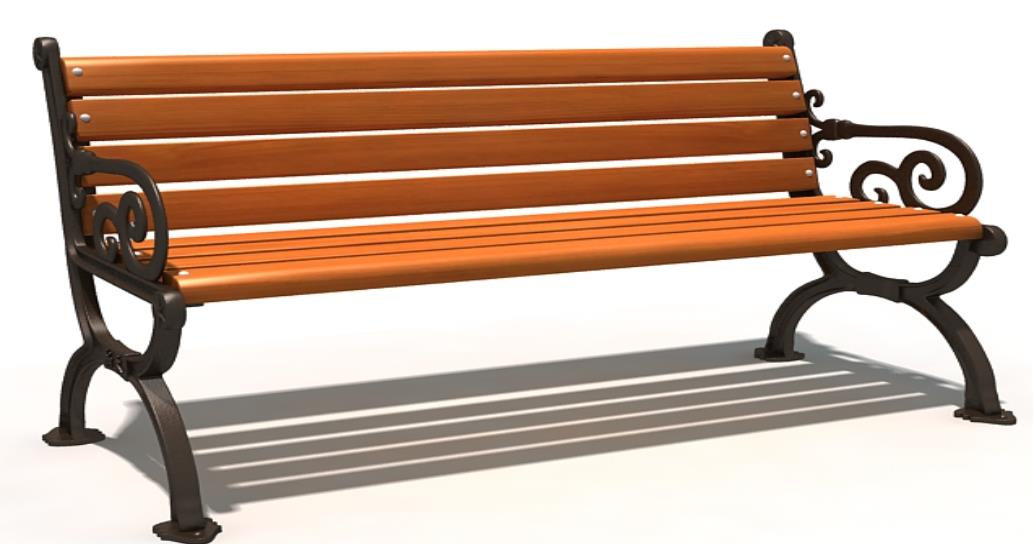 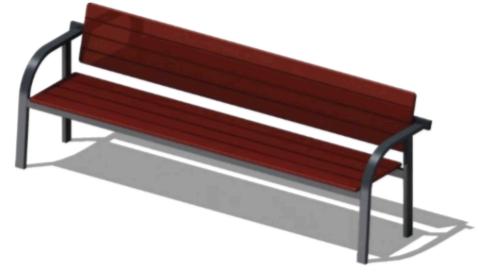 Вариант 1Вариант 2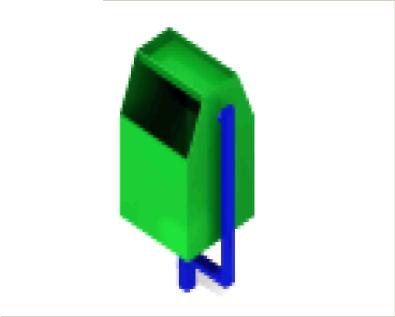 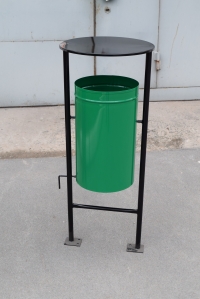 Приложение  № 5к муниципальной программе«Формирование современной городской среды на территории муниципального образования «Тенькинский городской округ» на 2018-2022 годы»№ п/пНаименование показателя (индикатора)Ед. измеренияЗначения целевого показателяЗначения целевого показателяЗначения целевого показателяЗначения целевого показателяЗначения целевого показателя№ п/пНаименование показателя (индикатора)Ед. измерения201820192020202120221. Повышение уровня благоустройства дворовых территорий поселка Усть-Омчуг1. Повышение уровня благоустройства дворовых территорий поселка Усть-Омчуг1. Повышение уровня благоустройства дворовых территорий поселка Усть-Омчуг1. Повышение уровня благоустройства дворовых территорий поселка Усть-Омчуг1. Повышение уровня благоустройства дворовых территорий поселка Усть-Омчуг1. Повышение уровня благоустройства дворовых территорий поселка Усть-Омчуг1. Повышение уровня благоустройства дворовых территорий поселка Усть-Омчуг1. Повышение уровня благоустройства дворовых территорий поселка Усть-Омчуг1.1.Доля благоустроенных дворовых территорий от общего количества дворовых территорий%15,419,22327312. Повышение уровня благоустройства общественных территорий (скверы, стелы, пешеходные зоны, места массового пребывания людей)2. Повышение уровня благоустройства общественных территорий (скверы, стелы, пешеходные зоны, места массового пребывания людей)2. Повышение уровня благоустройства общественных территорий (скверы, стелы, пешеходные зоны, места массового пребывания людей)2. Повышение уровня благоустройства общественных территорий (скверы, стелы, пешеходные зоны, места массового пребывания людей)2. Повышение уровня благоустройства общественных территорий (скверы, стелы, пешеходные зоны, места массового пребывания людей)2. Повышение уровня благоустройства общественных территорий (скверы, стелы, пешеходные зоны, места массового пребывания людей)2. Повышение уровня благоустройства общественных территорий (скверы, стелы, пешеходные зоны, места массового пребывания людей)2. Повышение уровня благоустройства общественных территорий (скверы, стелы, пешеходные зоны, места массового пребывания людей)2.1.Доля благоустроенных общественных территорий от общего количества общественных территорий%45,554,563,672,781,83. Повышение уровня вовлеченности заинтересованных граждан, организаций в реализацию мероприятий по благоустройству территорий3. Повышение уровня вовлеченности заинтересованных граждан, организаций в реализацию мероприятий по благоустройству территорий3. Повышение уровня вовлеченности заинтересованных граждан, организаций в реализацию мероприятий по благоустройству территорий3. Повышение уровня вовлеченности заинтересованных граждан, организаций в реализацию мероприятий по благоустройству территорий3. Повышение уровня вовлеченности заинтересованных граждан, организаций в реализацию мероприятий по благоустройству территорий3. Повышение уровня вовлеченности заинтересованных граждан, организаций в реализацию мероприятий по благоустройству территорий3. Повышение уровня вовлеченности заинтересованных граждан, организаций в реализацию мероприятий по благоустройству территорий3. Повышение уровня вовлеченности заинтересованных граждан, организаций в реализацию мероприятий по благоустройству территорий3.1.Доля трудового участия в выполнении дополнительного перечня работ по благоустройству дворовых территорий заинтересованных лиц%0,5 % объема трудозатрат мероприятий по благоустройству дворовой территории0,5 % объема трудозатрат мероприятий по благоустройству дворовой территории0,5 % объема трудозатрат мероприятий по благоустройству дворовой территории0,5 % объема трудозатрат мероприятий по благоустройству дворовой территории0,5 % объема трудозатрат мероприятий по благоустройству дворовой территории3.2.Доля финансового участия заинтересованных лиц в выполнении дополнительного перечня работ по благоустройству дворовых территорий%0,1% от стоимости работ0,1% от стоимости работ0,1% от стоимости работ0,1% от стоимости работ0,1% от стоимости работГод реализации программыСтоимость мероприятий, тыс.руб.Объем финансирования, тыс.руб.Объем финансирования, тыс.руб.Объем финансирования, тыс.руб.Объем финансирования, тыс.руб.Объем финансирования, тыс.руб.Объем финансирования, тыс.руб.Объем финансирования, тыс.руб.Объем финансирования, тыс.руб.Год реализации программыСтоимость мероприятий, тыс.руб.всеговсегоФБФБОБМБМБВБИГод реализации программыСтоимость мероприятий, тыс.руб.всеговсегоФБФБОБМБМБВБИГод реализации программыСтоимость мероприятий, тыс.руб.всеговсегоФБФБОБМБМБВБИ123320181 887,81 887,81 887,8807,9807,979,91 000,01 000,00,020191 887,81 887,81 887,8807,9807,979,91 000,01 000,00,020201 887,81 887,81 887,8807,9807,979,91 000,01 000,00,020211 887,81 887,81 887,8807,9807,979,91 000,01 000,00,020221 887,81 887,81 887,8807,9807,979,91 000,01 000,00,0Приложение  № 8к муниципальной программе «Формирование современной городской среды на территории муниципального образования «Тенькинский городской округ» на 2018-2022 годы»N Наименоване мероприятияСрок реализации мероприятияСрок реализации мероприятияСрок реализации мероприятияСрок реализации мероприятияСрок реализации мероприятияСрок реализации мероприятияСрок реализации мероприятияСрок реализации мероприятияСрок реализации мероприятияСрок реализации мероприятияСрок реализации мероприятияСрок реализации мероприятияСрок реализации мероприятияСрок реализации мероприятияСрок реализации мероприятияСрок реализации мероприятияСрок реализации мероприятияСрок реализации мероприятияСрок реализации мероприятияСрок реализации мероприятияСрок реализации мероприятияСрок реализации мероприятияСрок реализации мероприятияСрок реализации мероприятияСрок реализации мероприятияСрок реализации мероприятияСрок реализации мероприятияСрок реализации мероприятияСрок реализации мероприятияСрок реализации мероприятияСрок реализации мероприятияСрок реализации мероприятияСрок реализации мероприятияСрок реализации мероприятияСрок реализации мероприятияОтветственный исполни тельп/пНаименоване мероприятия20182018201820182018201820192019201920192019201920192019201920202020202020202020202020202020202020202021202120212021202120212022202220222022Ответственный исполни тельп/пНаименоване мероприятияI кв-лII кв-лII кв-лIII кв-лIII кв-лIV кв-лI кв-лI кв-лI кв-лII кв-лII кв-лIII кв-лIV кв-лIV кв-лIV кв-лI кв-лI кв-лI кв-лII кв-лII кв-лII кв-лIII кв-лIII кв-лIV кв-лIV кв-лI кв-лI кв-лII кв-лII кв-лIII кв-лIV кв-лI кв-лII кв-лIII кв-лIV кв-лОтветственный исполни тель1234455677788991010111111121212131414141515161617181920212223Благоустройство дворовых территорий по адресам:Благоустройство дворовых территорий по адресам:Благоустройство дворовых территорий по адресам:Благоустройство дворовых территорий по адресам:Благоустройство дворовых территорий по адресам:Благоустройство дворовых территорий по адресам:Благоустройство дворовых территорий по адресам:Благоустройство дворовых территорий по адресам:Благоустройство дворовых территорий по адресам:Благоустройство дворовых территорий по адресам:Благоустройство дворовых территорий по адресам:Благоустройство дворовых территорий по адресам:Благоустройство дворовых территорий по адресам:Благоустройство дворовых территорий по адресам:Благоустройство дворовых территорий по адресам:Благоустройство дворовых территорий по адресам:Благоустройство дворовых территорий по адресам:Благоустройство дворовых территорий по адресам:Благоустройство дворовых территорий по адресам:Благоустройство дворовых территорий по адресам:Благоустройство дворовых территорий по адресам:Благоустройство дворовых территорий по адресам:Благоустройство дворовых территорий по адресам:Благоустройство дворовых территорий по адресам:Благоустройство дворовых территорий по адресам:Благоустройство дворовых территорий по адресам:Благоустройство дворовых территорий по адресам:Благоустройство дворовых территорий по адресам:Благоустройство дворовых территорий по адресам:Благоустройство дворовых территорий по адресам:Благоустройство дворовых территорий по адресам:Благоустройство дворовых территорий по адресам:Благоустройство дворовых территорий по адресам:Благоустройство дворовых территорий по адресам:Благоустройство дворовых территорий по адресам:Благоустройство дворовых территорий по адресам:Благоустройство дворовых территорий по адресам:Благоустройство дворовых территорий по адресам:1.1Пос. Усть-Омчуг, ул. Мира, дом 8ххххКомитет ЖКХ1.2Пос. Усть-Омчуг, ул. Мира, дом 12хххххКомитет ЖКХ1.3Пос. Усть-Омчуг, ул. Горняцкая, дом 51хххххКомитет ЖКХ1.4Пос. Усть-Омчуг, ул. Тенькинская, дом 20ххКомитет ЖКХ1.5Пос. Усть-Омчуг, ул. Победы, дом 7АххКомитет ЖКХБлагоустройство общественных территорий по месторасположению:Благоустройство общественных территорий по месторасположению:Благоустройство общественных территорий по месторасположению:Благоустройство общественных территорий по месторасположению:Благоустройство общественных территорий по месторасположению:Благоустройство общественных территорий по месторасположению:Благоустройство общественных территорий по месторасположению:Благоустройство общественных территорий по месторасположению:Благоустройство общественных территорий по месторасположению:Благоустройство общественных территорий по месторасположению:Благоустройство общественных территорий по месторасположению:Благоустройство общественных территорий по месторасположению:Благоустройство общественных территорий по месторасположению:Благоустройство общественных территорий по месторасположению:Благоустройство общественных территорий по месторасположению:Благоустройство общественных территорий по месторасположению:Благоустройство общественных территорий по месторасположению:Благоустройство общественных территорий по месторасположению:Благоустройство общественных территорий по месторасположению:Благоустройство общественных территорий по месторасположению:Благоустройство общественных территорий по месторасположению:Благоустройство общественных территорий по месторасположению:Благоустройство общественных территорий по месторасположению:Благоустройство общественных территорий по месторасположению:Благоустройство общественных территорий по месторасположению:Благоустройство общественных территорий по месторасположению:Благоустройство общественных территорий по месторасположению:Благоустройство общественных территорий по месторасположению:Благоустройство общественных территорий по месторасположению:Благоустройство общественных территорий по месторасположению:Благоустройство общественных территорий по месторасположению:Благоустройство общественных территорий по месторасположению:Благоустройство общественных территорий по месторасположению:Благоустройство общественных территорий по месторасположению:Благоустройство общественных территорий по месторасположению:Благоустройство общественных территорий по месторасположению:Благоустройство общественных территорий по месторасположению:Благоустройство общественных территорий по месторасположению:2.1Пос. Усть-Омчугул. Победы 21, Площадь МБУК «ЦД и НТ»хххКомитет ЖКХ2.2Пос. Усть-Омчуг, ул. Горняцкая Площадьим. В.И. ЛенинаххххКомитет ЖКХ2.3Пос. Усть-Омчуг,ул. ГорняцкаяСквер «Победы»*хххКомитет ЖКХ2.4Пос. Усть-Омчуг, ул. Победы Парк «Отдыха»хххКомитет ЖКХ2.5Пос. Усть-Омчуг, ул. Победы Скверим. В.Д. Антоненко*ххКомитет ЖКХ